Flo the Flu FairyThe CCG have requested early year’s provider support as they start their campaign to support 2 and 3-years-old children to have their free flu nasal spray. They appreciate that you are able to reach many of these families and have asked if they can get resources out to you.

Flu season is here and we want to build on last year’s increase of 2 and 3-year-old children having their FREE nasal spray.

Bolton CCG would like to know:If you received a Flo the Flu Fairy story pack last year – did you use it?Do you want to receive one this year?Let them know by emailing: bolccg.communications@nhs.net by the 5th October 2020.
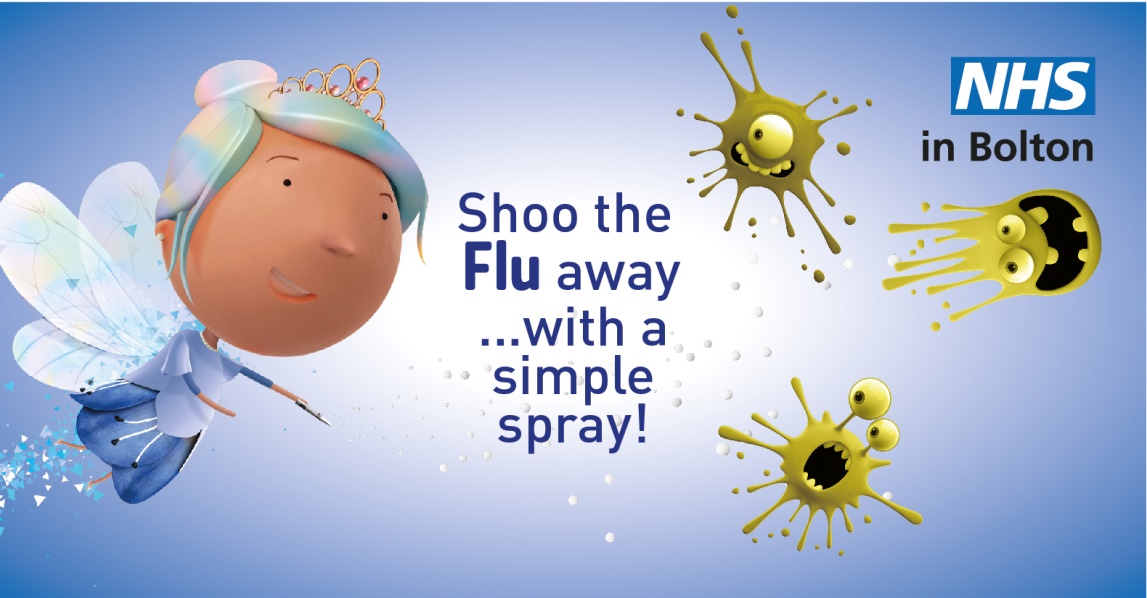 